					March 29, 2016Mr. Sergi FlasterPlymouth Rock Energy LLC1074 BroadwayWoodmere NY  11598					RE:	Continuation Certificate – Bond No. 41284531						Plymouth Rock Energy LLC						A-2011-2264916Dear Mr. Flaster:Please find under cover of this letter the Continuation Certificate you filed with the Commission on behalf of Plymouth Rock Energy, LLC because it is a copy and not acceptable.  The Commission requires a supplier to file an original bond, letter of credit, continuation certificate, amendment, or other financial instrument as part of a supplier’s licensing requirements under Section 2809(c) of the Pennsylvania Public Utility Code.  Please file the original financial instrument with my office within 10 days of the date of this letter, preferably by overnight delivery to the address listed above.  Sincerely,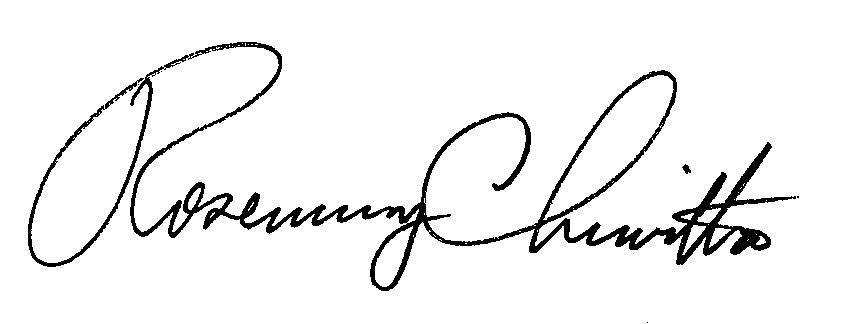 Rosemary ChiavettaSecretary of the CommissionRC: ssEnclosures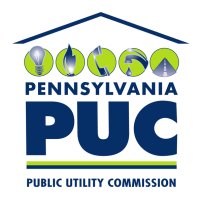  PUBLIC UTILITY COMMISSION400 North Street, Keystone Building, Second FloorHarrisburg, Pennsylvania  17120IN REPLY PLEASE REFER TO OUR 